ПРЕСС-РЕЛИЗСроки предоставления услуг Росреестра изменились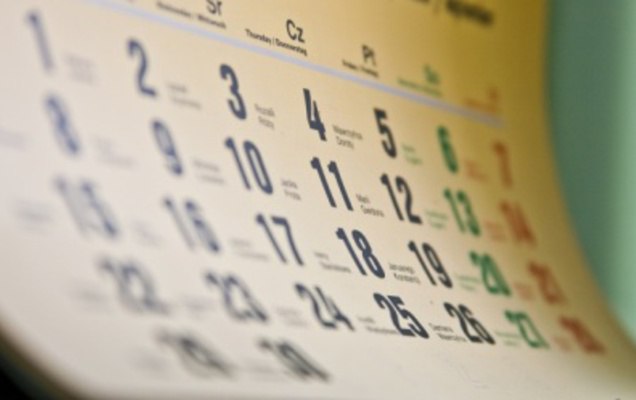 Красноярск 8 февраля 2017 года -  С 1 января 2016 года изменились сроки предоставления государственных услуг Росреестра. Таким образом, осуществление государственной регистрации прав осуществляется в течение семи рабочих дней, государственный кадастровый учет в течение пяти рабочих дней. При этом отмечаем, что если сведения об объекте недвижимости отсутствуют в Едином государственном реестре недвижимости (ЕГРН), то его кадастровый учет и государственная регистрация прав осуществляются одновременно и займут в общей сложности десять рабочих дней. Обращаем внимание, что в случае если заявление на проведение какой-либо из перечисленных выше процедур будет подаваться в МФЦ, то срок проведения такой процедуры увеличится на два рабочих дня.Что касается сведений, содержащихся в ЕГРН, то их предоставление осуществляется в течение трех рабочих дней, при этом, как и прежде размер платы будет зависеть от категории лица (физическое или юридическое), а также от вида предоставления документа (бумажный или электронный), при этом стоимость документа в электронном виде может быть в разы ниже стоимости документа в бумажном виде.Так, например, стоимость выписки из ЕГРН в бумажном виде составит для физического лица 750 руб., а для юридического лица 2200 руб., тогда как в электронном виде указанный документ обойдется в 300 руб. и 600 руб. соответственно. Размеры платы за предоставление сведений, содержащихся в ЕГРН, утверждены приказом Минэкономразвития России от 10 мая 2016 года № 291. Контакты для СМИФилиал ФГБУ «ФКП Росреестра» по Красноярскому краю660018, Красноярск, а/я 2452Елена Нацибулина+7 391 228-66-70 (доб. 2224)Владислав Чередов +7 391 228-66-70 (доб. 2433)pressa@24.kadastr.ru